Dr André du PlessisLecturerQualifications: BA Ed; BA Hons (UPE); B Ed; (UNISA), Further Diploma in Biology Teaching (RAU); M Ed Leadership (UP); PhD Education Management (NWU).  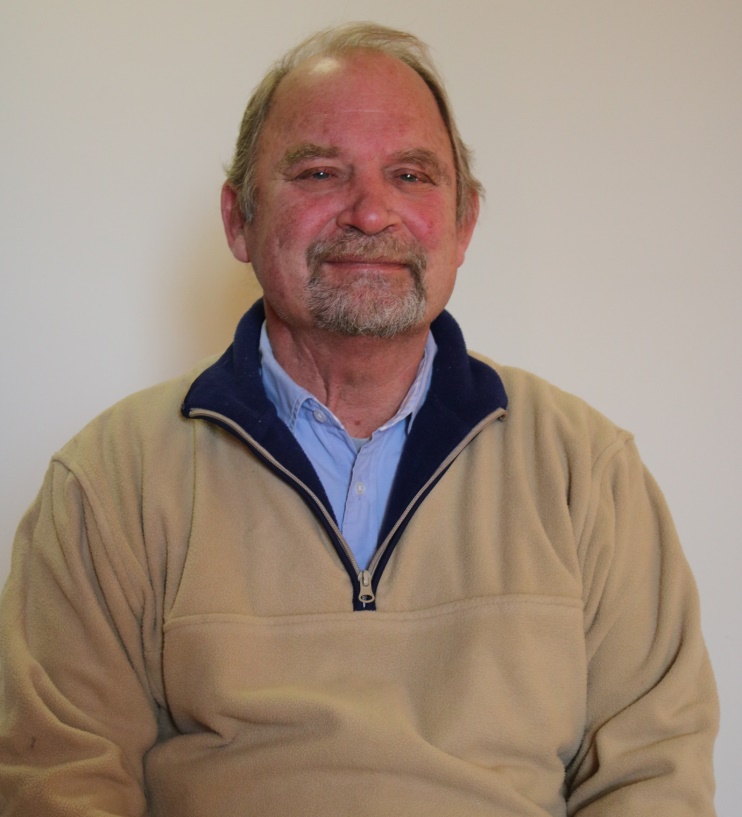 Dr André du Plessis was a school principal for thirteen years of his teaching career which spanned 31 years at three different schools before joining the Education Management and Policy Studies Department in 2016. In 2009 and 2010 he completed two leadership and management courses at the Zhejiang Normal University and the University of Nanchang in the People’s Republic of China.  His area of specialisation is education law, chool financial management, and education leadership and management. Dr du Plessis has presented papers at international conferences in South Africa, Switzerland, Bulgaria and China. He has examined four Masters dissertations for other universities and as peer reviewed eight journal articles for South African and international journalsTeaching and module co-ordination:OPV 322 (Creation of Safe and Effective Classrooms) – B Ed undergraduate.LVO 732 (Education Leadership) – PG Dip (TVET)MBR 734 (Human resource Management) - B Ed Hons (Distance Education)HFE880 (Human and Financial Resource Management in Education) – M Ed LeadershipELP 435 (Education System, Law and Policy) – Advanced Diploma: Education Leadership (Distance Education)Postgraduate supervision:To date Dr Du Plessis has supervised 8 Masters students to completion. Currently he is supervising 15 Masters and 4 PhD students. He is also the co-supervisor of 2 PhD students.Publications:Du Plessis, A. 2016. Heads of department on their role in the professional development of teachers: Unexpected findings in an unequal system. In: Popov, N., Wolhuter, C., Kalin, J., Hilton. G., Ogunleye, J. & Niemczyk, E. (eds.). Education Provision for Everyone: Comparing Perspectives from Around the World. BCES Conference Books 14(1): 113-119. Sofia: BCES.André du Plessis & Eric Eberlein 2018. The Role of Heads of Department in the Professional Development of Educators: A Distributed Leadership Perspective, Africa Education Review, 15:1, 1-19, DOI: 10.1080/18146627.2016.1224583Du Plessis, A & Heystek, J. 2019. Possibilities for distributed leadership in South African schools: Policy ambiguities and blind spots. Education Management, Administration and Leadership, DOI: 10.1177/1741143219846907.Du Plessis, A & Küng, E. 2019. Deliberating ways in which diversity in skills capacity of schools violates learners’ rights: possible solutions. In: Roussouw, J.P. & De Waal, E. (Eds). Human rights in diverse education contexts, Volume 1. OASIS, Cape Town.André du Plessis 2020 The Emergence of Decentralised Centralism in the South African Education Governance System, Journal of Southern African Studies, 46:1, 165-183, DOI: 10.1080/03057070.2020.1705618.Du Plessis A. 2020. Statutory Curtailment of School Autonomy: Recent Movements on the Centralization-Decentralization Continuum in South African Education. In: Popov, N., Wolhuter, C., De Beer, L., Hilton. G., Ogunleye, J., Achinewhu-Nworgu, E. & Niemczyk, E. (eds.). Educational Reforms World Wide. BCES Conference Books Volume 18: 177-183. Sofia: BCES.Office number: 		Aldoel 3-146Office telephone:       	012-420 2929Email:			duplessis.andre@up.ac.za